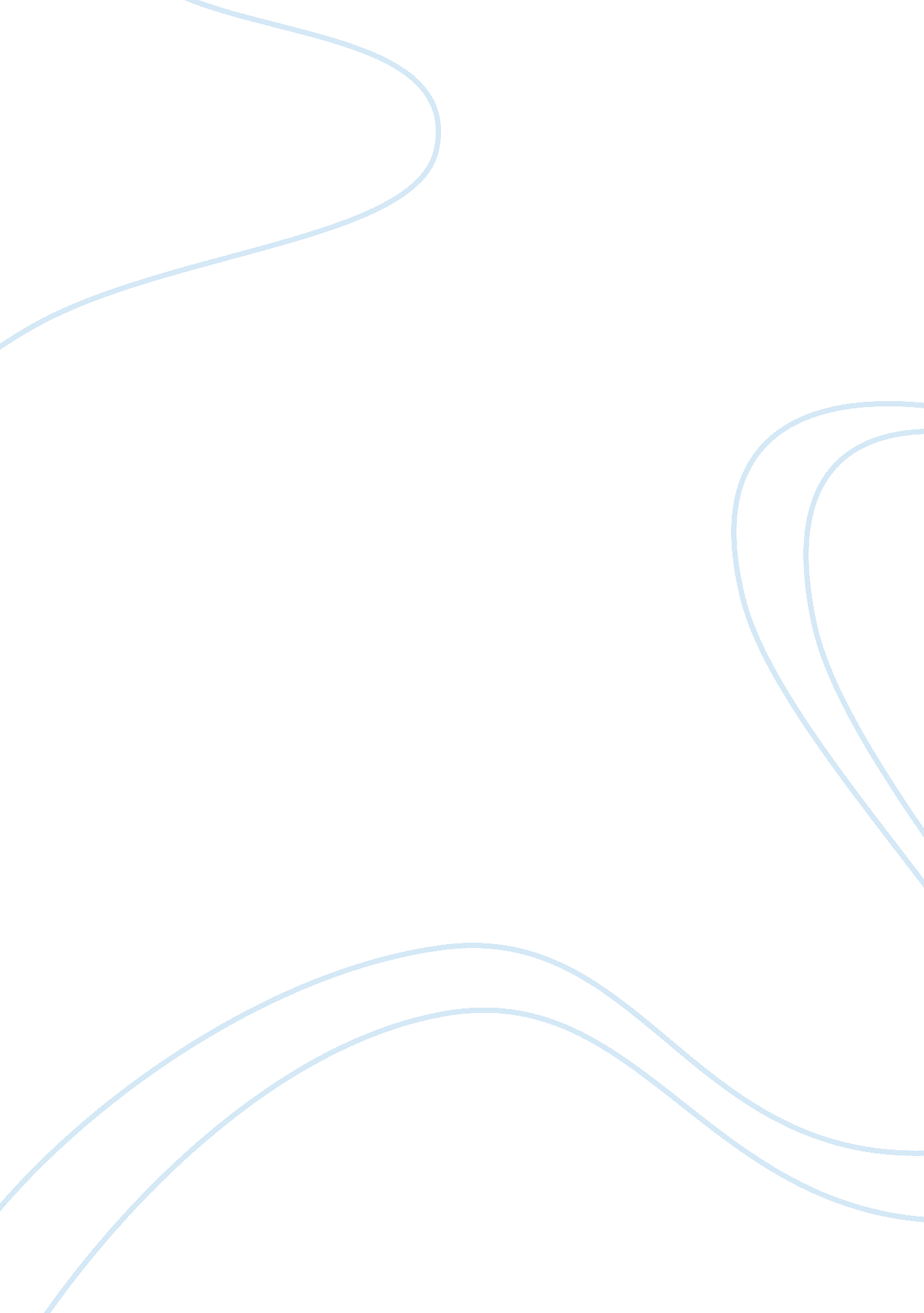 Examining alternatives to globalization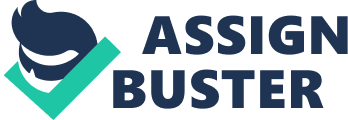 Examining Alternatives to Globalization The opponents of globalization suggest that it is one undertaking and phenomenon which is present for all the wrong reasons. They believe that globalization should be done away with because it takes the people of a country for granted and makes them feel hostage to multinational companies and organizations. They criticize globalization because it does not offer them the solution that they are most definitely looking forward to having. The opportunities for the people who must be allotted the same are minimal and this is only because globalization has come to haunt them for a number of different reasons. It is a fact that the people who are against globalization would actually accept anything that has an opposite tilt to what globalization has to offer. This would mean that the globalization ranks would simply be deemed as unacceptable as they do not bring forward any benefits for their entirety. When it comes to consumerism, they opine that the phenomenon of globalization undertakes measures to make sure that the most deserving individuals within the society do not get what is theirs. Also the element of consumerism has come about with the advent of time and globalization is one such facet which has made headlines due to a number of factors, most significant of which is the premise of bringing the world together, yet this hardly takes place as is suggested by the ones who detest globalization in letter and spirit. Thus globalization is by their standards a very difficult phenomenon which has no advantages so to speak. These people believe that immigration and nutrition are affected due to the advent of globalization in this day and age. There are individuals who do not believe in the dictum of globalization because it hurts the cause of the society from a collective growth and development stance. They are of the view that this is a very dangerous precedent and one that should be tackled with a sense of understanding and comprehension, which sadly has been a missing link under such discussions (Brysk, 2002). When it comes to the global shift of people across the board, globalization is apparent there for one reason or the other, and this is one significant aspect that has been given a lot of flak in the recent past and even in times of today. I find these critical responses very compelling because these people have been at odds with globalization due to one reason or the other. What they forget is the fact that they need to give globalization a chance to improve the basis of their own lives, and thus bring sanity within their related ranks. However, there seems to be a missing point which is apparent to all and sundry as far as a comprehension of globalization is concerned, at least within the eyes of the people who do not like to get associated with this phenomenon for one reason or the other. I am certain that globalization must be analyzed and studied in the same light it was developed and then only deductions are drawn from what has come to the fore. Works Cited Brysk, Alison. Globalization and Human Rights. University of California Press, 2002 